SponsorsUniversity of Missouri ExtensionPettis Soil and Water Conservation DistrictUSDA – Natural Resources Conservation ServiceLocationClassroom: Lantern House21746 West, US-50, Sedalia, MOField Activities: 3 locations near Sedalia Learn more about: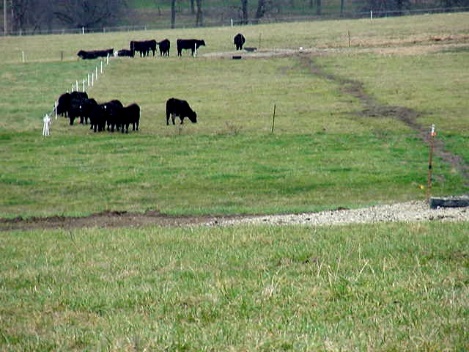 Grazing system essentialsImproving grazing efficiencyImproving livestock performanceReduce stored feed usePasture improvement___________________________________________________________________Topics:						Presentation Team:Grazing system layout and design		Amie BreshearsGrazing arithmetic				CES, Ag Business, MU ExtensionFencing and water development		Zach HardingLandscape ecology and soil fertility		Grazing Technician, Pettis SWCDPlant growth, forage characteristics		Travis HarperLivestock nutrition				Agronomy Specialist, MU ExtensionMatching livestock to forage availability	John Turner	Resource evaluation				Consultant, MFGC, retired NRCSGrazing system economics			Mark Kennedy							Consultant, MFGC, retired NRCS								Gene Schmitz								Livestock Specialist, MU ExtensionThis regional school qualifies participants for cost-share on grazing system practices through the Missouri Soil and Water Conservation program.  All sessions are part of the grazing school and must be attended as a whole.Registration:Registration, with payment must be received by Friday, May 28, 2021To register, please provide the information on the form below to Pettis County SWCDCost for the three-day school is $150.  An additional person from the same operation pays only $55 but only one set of materials is provided to the operation.  Registration fee covers catered lunch for 3 days and a complete set of reference materials.Registration is limited to the first 40 registrants.For registration information, please contact:	Victoria Kreup at the Pettis Co. SWCD office, Sedalia	victoria.kruep@swcd.mo.gov or 660-827-3339 ext. 3For program content questions, please contact:	Zach Harding, Zach.Harding@swcd.mo.gov, 660-826-3339 ext. 3	Or	Gene Schmitz, schmitze@missouri.edu, 660-827-0591-----------------------------------------Clip and return with payment-------------------------------------------Name___________________________________________________	____	     $150Phone__________________ Email________________________________Farm/Ranch Name___________________________ County____________Address _____________________________________________________City__________________________ State_____ Zip code______________Additional person ______________________________________________	       $55										Total:	$__________Please enclose check payable to: Pettis County SWCDMail to:Pettis County SWCD, 1407 W. 32nd St., Sedalia, MO  65301